Первый день лагерной смены8 июня «День океанов»08.06.2020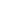       Открытие нашей лагерной смены началось с веселой зарядки.  Далее  ребята просмотрели ролик о ПДД «Движение пешеходов».      8 июня - Всемирный день океанов, который отмечается в мире с 2009 года. Этот день нужен для того, чтобы привлечь внимание всех людей, живущих на планете Земля, к проблемам океанов и их обитателей. Сегодня ребята посмотрели три небольших видеофильма об океанах. Мальчики и девочки приняли активное участие в конкурсе рисунков. Ребята также прошли онлайн викторину на тему «Океаны»